INNUNGS-SEMINAR: Der MIT-ARBEITER ist der „Chef auf der Baustelle”. Er kann durchaus vorab das Aufmaß übernehmen. Das hat Vorteile: Der Mitarbeiter denkt sich in die Baustelle hinein, dies erleichtert ihm die weitere Planung und Organisation – von der Arbeitsvorbereitung über die Durchführung bis zur Auswertung. Auch bei dem Aufmaß nach Arbeitsfertigstellung und Zusatzarbeiten hat der Mitarbeiter den Vorteil, dass er weiß, welche Bauteile bearbeitet wurden. Diese Informationen sind für die Abrechnung relevant und werden somit nicht vergessen. Insgesamt stärkt dies zudem die Position des mitverantwortlichen Mitarbeiters und entlastet zugleich den Chef.Grundregeln beim Ausmessen unter Berücksichtigung der DIN 18363 (Maler- und Lackiererarbeiten)Berücksichtigung von Öffnungen, Nischen und AussparungenWichtige Besonderheiten beim AufmaßBeispiele aus der PraxisPraktische ÜbungenDer MIT-ARBEITER ist der „Chef auf der Baustelle”. Er kann durchaus vorab das Aufmaß übernehmen. Das hat Vorteile: Der Mitarbeiter denkt sich in die Baustelle hinein, dies erleichtert ihm die weitere Planung und Organisation – von der Arbeitsvorbereitung über die Durchführung bis zur Auswertung. Auch bei dem Aufmaß nach Arbeitsfertigstellung und Zusatzarbeiten hat der Mitarbeiter den Vorteil, dass er weiß, welche Bauteile bearbeitet wurden. Diese Informationen sind für die Abrechnung relevant und werden somit nicht vergessen. Insgesamt stärkt dies zudem die Position des mitverantwortlichen Mitarbeiters und entlastet zugleich den Chef.Grundregeln beim Ausmessen unter Berücksichtigung der DIN 18363 (Maler- und Lackiererarbeiten)Berücksichtigung von Öffnungen, Nischen und AussparungenWichtige Besonderheiten beim AufmaßBeispiele aus der PraxisPraktische ÜbungenDer MIT-ARBEITER ist der „Chef auf der Baustelle”. Er kann durchaus vorab das Aufmaß übernehmen. Das hat Vorteile: Der Mitarbeiter denkt sich in die Baustelle hinein, dies erleichtert ihm die weitere Planung und Organisation – von der Arbeitsvorbereitung über die Durchführung bis zur Auswertung. Auch bei dem Aufmaß nach Arbeitsfertigstellung und Zusatzarbeiten hat der Mitarbeiter den Vorteil, dass er weiß, welche Bauteile bearbeitet wurden. Diese Informationen sind für die Abrechnung relevant und werden somit nicht vergessen. Insgesamt stärkt dies zudem die Position des mitverantwortlichen Mitarbeiters und entlastet zugleich den Chef.Grundregeln beim Ausmessen unter Berücksichtigung der DIN 18363 (Maler- und Lackiererarbeiten)Berücksichtigung von Öffnungen, Nischen und AussparungenWichtige Besonderheiten beim AufmaßBeispiele aus der PraxisPraktische ÜbungenDer MIT-ARBEITER ist der „Chef auf der Baustelle”. Er kann durchaus vorab das Aufmaß übernehmen. Das hat Vorteile: Der Mitarbeiter denkt sich in die Baustelle hinein, dies erleichtert ihm die weitere Planung und Organisation – von der Arbeitsvorbereitung über die Durchführung bis zur Auswertung. Auch bei dem Aufmaß nach Arbeitsfertigstellung und Zusatzarbeiten hat der Mitarbeiter den Vorteil, dass er weiß, welche Bauteile bearbeitet wurden. Diese Informationen sind für die Abrechnung relevant und werden somit nicht vergessen. Insgesamt stärkt dies zudem die Position des mitverantwortlichen Mitarbeiters und entlastet zugleich den Chef.Grundregeln beim Ausmessen unter Berücksichtigung der DIN 18363 (Maler- und Lackiererarbeiten)Berücksichtigung von Öffnungen, Nischen und AussparungenWichtige Besonderheiten beim AufmaßBeispiele aus der PraxisPraktische ÜbungenMit dem Aufmaß kann man viel Geld verlieren oder eben verdienen. Wir zeigen Ihnen, wie in der Praxis richtig gemessen wird. Das Seminar ist für alle vom Chef bis zum Azubi geeignet.Mit dem Aufmaß kann man viel Geld verlieren oder eben verdienen. Wir zeigen Ihnen, wie in der Praxis richtig gemessen wird. Das Seminar ist für alle vom Chef bis zum Azubi geeignet.Mit dem Aufmaß kann man viel Geld verlieren oder eben verdienen. Wir zeigen Ihnen, wie in der Praxis richtig gemessen wird. Das Seminar ist für alle vom Chef bis zum Azubi geeignet.Mit dem Aufmaß kann man viel Geld verlieren oder eben verdienen. Wir zeigen Ihnen, wie in der Praxis richtig gemessen wird. Das Seminar ist für alle vom Chef bis zum Azubi geeignet.Referent/in: Stefan HoidnStefan Hoidn hat 1991 seine Meisterprüfung in Wiesbaden gemacht und übernahm 1993 den elterlichen Betrieb in Offenbach Bürgel, den er seitdem in dritter Generation führt. Seit 2004 ist er öffentlich bestellter und vereidigter Sachverständiger für das Maler- und Lackiererhandwerk.Referent/in: Stefan HoidnStefan Hoidn hat 1991 seine Meisterprüfung in Wiesbaden gemacht und übernahm 1993 den elterlichen Betrieb in Offenbach Bürgel, den er seitdem in dritter Generation führt. Seit 2004 ist er öffentlich bestellter und vereidigter Sachverständiger für das Maler- und Lackiererhandwerk.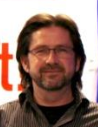 9 Uhr bis ca. 17 UhrFür Innungsmitglieder:175 €Für Nichtmitglieder375 €zu zahlen auf das KontoIBAN DE 77 5055 0020 0001 0500 52BIC HELADEF10FFbei der Städt. Sparkasse OffenbachDie Anmeldung ist verbindlich. Bei Absagen berechnen wir bis 14 Tage vor der Veranstaltung 50% des Beitrags. Bei Absagen bis zu 6 Tagen vor der Veranstaltung ist der volle Beitrag zu zahlen.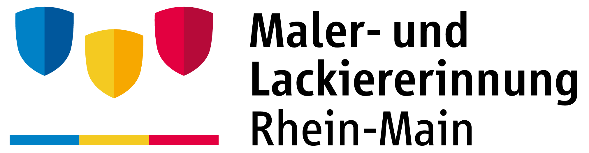 zu zahlen auf das KontoIBAN DE 77 5055 0020 0001 0500 52BIC HELADEF10FFbei der Städt. Sparkasse OffenbachDie Anmeldung ist verbindlich. Bei Absagen berechnen wir bis 14 Tage vor der Veranstaltung 50% des Beitrags. Bei Absagen bis zu 6 Tagen vor der Veranstaltung ist der volle Beitrag zu zahlen.zu zahlen auf das KontoIBAN DE 77 5055 0020 0001 0500 52BIC HELADEF10FFbei der Städt. Sparkasse OffenbachDie Anmeldung ist verbindlich. Bei Absagen berechnen wir bis 14 Tage vor der Veranstaltung 50% des Beitrags. Bei Absagen bis zu 6 Tagen vor der Veranstaltung ist der volle Beitrag zu zahlen.ANMELDUNGper Fax an 069-89990769 oderper Mail an info@farbe-rhein-main.deoder einfach online unter www.farbe-rhein-main.deper Fax an 069-89990769 oderper Mail an info@farbe-rhein-main.deoder einfach online unter www.farbe-rhein-main.deAn dem Innungsseminar, , ""
am nehme(n) ich/wir teil:nehme(n) ich/wir teil:FirmennameFirmennameFirmennameNameE-Mail-AdresseE-Mail-AdresseNameE-Mail-AdresseE-Mail-AdresseNameE-Mail-AdresseE-Mail-AdresseNameE-Mail-AdresseE-Mail-AdresseNameE-Mail-AdresseE-Mail-AdresseNameE-Mail-AdresseE-Mail-AdresseZusatzbemerkungenZusatzbemerkungenDie Teilnahmebedingungen erkenne(n) ich/wir an:Datum, Firmenstempel, UnterschriftZusatzbemerkungenZusatzbemerkungenDie Teilnahmebedingungen erkenne(n) ich/wir an:Datum, Firmenstempel, Unterschrift